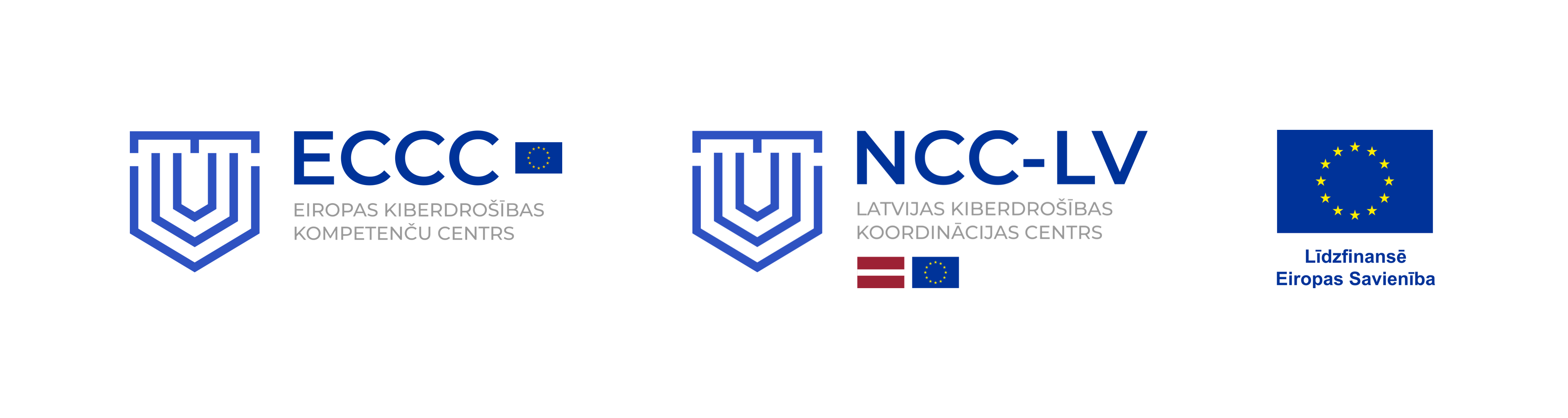 Eiropas Kiberdrošības kompetenču centra 2021.–2027. gada plānošanas perioda  grantu programmas “Mazo un vidējo saimnieciskās darbības veicēju kiberdrošības transformācija” projektu iesniegumu atlases nolikumsPrasības projekta iesniedzējam Projekta iesnieguma iesniedzējs ir Latvijas Republikā reģistrēts mazais vai vidējais saimnieciskās darbības veicējs atbilstoši Eiropas Komisijas regulā 651/2014, ar ko noteiktas atbalsta kategorijas atzīst par saderīgām ar iekšējo tirgu, piemērojot Līguma 107. un 108. pantu, I pielikumā noteiktajai definīcijai.Atbalstāmās darbības un izmaksasProgrammas ietvaros ir atbalstāmas darbības, kas noteiktas MK noteikumu 4. punktā:inovatīvu kiberdrošības pētījumu izstrāde; tehnoloģisko risinājumu pilotprojektu veikšana; kiberdrošības tehnoloģiju izstrāde; kiberdrošības tehnoloģiju ieviešana; kapacitātes stiprināšanas aktivitātes; projekta rezultātu publicitātes nodrošināšana; projekta vadības un īstenošanas nodrošināšana.Programmas ietvaros ir attiecināmas izmaksas, kas noteiktas MK noteikumu 13. punktā:projekta vadības un īstenošanas personāla atlīdzības izmaksas;projekta ieviešanas dokumentācijas izmaksas, tai skaitā autoruzraudzības izmaksas;informācijas sistēmu izstrādes vai iegādes izmaksas;informācijas sistēmas ieviešanas kvalitātes kontroles veikšanas, tai skaitā testēšanas, izmaksas;tehniskās (arī specifiskās) infrastruktūras un tās darbināšanai nepieciešamās ražotāja sērijveida programmatūras iegādes izmaksas;apmācību izmaksas par informācijas un komunikācijas tehnoloģiju (IKT) arhitektūru ieviešanu un pārvaldību;lietotāju vajadzību analīzes izmaksas;pētījumu izstrādes izmaksas;informatīvo un publicitātes pasākumu izmaksas, kas radušās, lai nodrošinātu obligātās publicitātes prasības atbilstoši normatīvajiem aktiem par Eiropas Kiberdrošības kompetenču centra 2021.–2027. gada plānošanas perioda grantu projektu ieviešanu, vadību, uzraudzību un kontroli.Maksimālais projekta īstenošanas ilgums ir viens gads, bet ne ilgāk kā līdz 2025. gada 30. aprīlim.Projektu iesniegumu noformēšanas un iesniegšanas kārtībaProjekta iesniegumu aizpilda atbilstoši atlases nolikuma 1.pielikuma formai un tam pievieno šādus dokumentus: projekta budžetā (projekta iesnieguma sadaļā “Projekta budžeta kopsavilkums”) norādīto izmaksu apmēru pamatojošie dokumenti. Informāciju var pamatot ar, piemēram, publiski pieejamu avotu par preču vai pakalpojumu cenām norādīšanu, provizorisku tirgus izpēti, noslēgtiem nodomu protokoliem vai līgumiem (ja attiecināms), u.c. informāciju;projekta iesniedzēja deklarācija par komercsabiedrības atbilstību mazajai (sīkajai) vai vidējai komercsabiedrībai atbilstoši atlases nolikuma 5.pielikuma formai;personāla dzīves apraksts (CV) atbilstoši atlases nolikuma 6. pielikuma formai (attiecināms, ja projekts ir pētnieciskas ievirzes un pretendē uz punktiem 4.1. kritērijā);atbildīgās amatpersonas parakstīts pilnvarojums (pilnvara, rīkojums vai cits dokuments), kas apliecina pilnvarojumu parakstīt projekta iesniegumu (attiecināms, ja projekta iesniegumu paraksta persona, kas nav projekta iesniedzēja atbildīgā amatpersona, kurai ir paraksta tiesības).Projekta iesniegumā atsauces uz pielikumiem norāda precīzi, nodrošinot to identificējamību. Papildus minētajiem pielikumiem, projekta iesniedzējs var pievienot citus dokumentus, kurus uzskata par nepieciešamiem projekta iesnieguma kvalitatīvai izvērtēšanai. Lai nodrošinātu kvalitatīvu projekta iesnieguma veidlapas aizpildīšanu, izmanto projekta iesnieguma veidlapas aizpildīšanas metodiku (atlases nolikuma  2.pielikums). Projekta iesniegumu sagatavo latviešu valodā. Ja kāda no projekta iesnieguma sadaļām vai pielikumiem ir citā valodā, atbilstoši Valsts valodas likumam pievieno Ministru kabineta 2000. gada 22. augusta noteikumu Nr. 291 “Kārtība, kādā apliecināmi dokumentu tulkojumi valsts valodā” noteiktajā kārtībā vai notariāli apliecinātu tulkojumu valsts valodā. Projekta iesniegumā summas norāda euro ar precizitāti līdz 2 zīmēm aiz komata.Projekta iesniegumu un tā pielikumus kā vienu datni paraksta ar drošu elektronisko parakstu, kas satur laika zīmogu, un iesniedz, nosūtot uz Centrālās finanšu un līgumu aģentūras (turpmāk – aģentūra) e-pasta adresi pasts@cfla.gov.lv. Projekta iesniegumu iesniedz līdz projektu iesniegumu iesniegšanas beigu termiņam. Projekta iesniegšanas diena ir diena, kad projekta iesniegums saņemts aģentūrā.Ja projekta iesniegums iesniegts pēc projektu iesniegumu iesniegšanas beigu datuma, tas netiek vērtēts. Aģentūra par to informē projekta iesniedzēju. Projekta iesniedzējam pēc projekta iesnieguma iesniegšanas aģentūrā tiek nosūtīts apstiprinājums par projekta iesnieguma saņemšanu.Projektu iesniegumu vērtēšanas kārtībaProjektu iesniegumu vērtēšanai aģentūra ar rīkojumu izveido Eiropas Kiberdrošības kompetenču centra 2021.—2027. gada plānošanas perioda grantu vadības likuma (turpmāk – likums) 17. panta prasībām atbilstošu projektu iesniegumu vērtēšanas komisiju (turpmāk – vērtēšanas komisija), vērtēšanas komisijas sastāva izveidē ievērojot likuma “Par interešu konflikta novēršanu valsts amatpersonu darbībā” un Regulas Nr. 2018/1046 61. pantā noteikto.Vērtēšanas komisijas locekļi ir atbildīgi par projektu iesniegumu savlaicīgu, objektīvu un rūpīgu izvērtēšanu atbilstoši Latvijas Republikas un Eiropas Savienības normatīvajiem aktiem, kā arī ir atbildīgi par objektivitātes un konfidencialitātes ievērošanu. Vērtēšanas komisijas locekļi projekta iesnieguma vērtēšanas laikā nav tiesīgi komunicēt ar projekta iesnieguma iesniedzēju par projekta iesnieguma vērtēšanu vai ar to saistītiem jautājumiem. Projekta iesniegums pēc tā iesniegšanas līdz aģentūras lēmuma par tā apstiprināšanu, apstiprināšanu ar nosacījumu vai noraidīšanu pieņemšanai nav precizējams.Vērtēšanas komisija pēc projektu iesniegumu iesniegšanas termiņa beigām vērtē projektu iesniegumus saskaņā ar projektu iesniegumu vērtēšanas kritērijiem, ievērojot projektu iesniegumu vērtēšanas kritēriju piemērošanas metodikā noteikto (atlases nolikuma 2. pielikums) un aizpildot projekta iesnieguma vērtēšanas veidlapu.Projekta iesnieguma atbilstību projektu iesniegumu vērtēšanas kritērijiem vērtē šādā secībā: Izslēgšanas kritēriji (ja projekta iesniegums atbilst vismaz vienam no izslēgšanas kritērijiem, tā vērtēšanu neturpina);Kvalitātes kritēriji Nr.3.1., Nr.3.2., Nr.3.3. (ja projekta iesniegums nesaņem vismaz minimālo punktu skaitu vismaz vienā no minētajiem kvalitātes kritērijiem, tā vērtēšanu neturpina);Pārējie kvalitātes kritēriji atbilstoši projekta veidam (pētnieciskas ievirzes projekts vai tehnisko risinājumu ieviešanas projekts);Ja programmā pieprasītais līdzfinansējums pārsniedz pieejamo līdzfinansējumu, projektu iesniegumus rindo atbilstoši atlases nolikuma 18. punktā noteiktajai kārtībai. (ja projekta īstenošanai līdzfinansējums nav pieejams, tā vērtēšanu neturpina);Ja projekta īstenošanai līdzfinansējums ir pieejams, vērtē atbilstības kritērijus. Ja programmā pieprasītais līdzfinansējums pārsniedz pieejamo līdzfinansējumu, pēc projektu iesniegumu izvērtēšanas atbilstoši kvalitātes kritērijiem vērtēšanas komisija projektu iesniegumus sarindo prioritārā secībā, lai noteiktu, vai programmas ietvaros ir pieejams līdzfinansējums projekta īstenošanai. Prioritārā secība tiek veidota, ievērojot šādus nosacījumus:Visi atlases ietvaros iesniegtie projektu iesniegumi neatkarīgi no projekta veida tiek rindoti vienā prioritārajā sarakstā;Vienāda vērtējuma (punktu skaita) gadījumā augstāka pozīcija tiek piešķirta tam projektam, kurš saņēmis augstāko punktu skaitu:kritērijā Nr.4.1. (pētnieciskas ievirzes projektiem),kritērijā Nr. 5.1. (tehnisko risinājumu ieviešanas projektiem);Ja projektu iesniegumiem joprojām ir vienāds vērtējums (punktu skaits), tad augstāka pozīcija tiek piešķirta tam projektam, kurš saņēmis augstāko kopējo punktu skaitu kritērijos Nr.3.1 līdz Nr.3.3.;Ja projektu iesniegumiem joprojām ir vienāds vērtējums (punktu skaits), tad augstāka pozīcija tiek piešķirta tam projektam, kurā plānots mazāks granta līdzfinansējums.Vērtēšanas komisijas lēmums par projekta iesnieguma virzību apstiprināšanai, apstiprināšanai ar nosacījumu vai noraidīšanai tiek atspoguļots vērtēšanas veidlapā un vērtēšanas veidlapa pēc tam, kad vērtēšanas komisija to parakstījusi, iegūst komisijas atzinuma statusu. Ja projekta iesniegums ir apstiprināms ar nosacījumu, vērtēšanas komisija nosaka nosacījumu izpildei veicamās darbības un termiņu.Pēc precizētā projekta iesnieguma saņemšanas aģentūrā, komisija izvērtē precizēto projekta iesniegumu atbilstoši kritērijiem, kuru izpildei tika izvirzīti papildu nosacījumi, kā arī kritērijiem, kuru vērtējumu maina precizētajā projekta iesniegumā ietvertā informācija, un aizpilda projekta iesnieguma vērtēšanas veidlapu. Lēmuma par projekta iesnieguma apstiprināšanu, apstiprināšanu ar nosacījumu vai noraidīšanu pieņemšanas un paziņošanas kārtībaAģentūra, pamatojoties uz vērtēšanas komisijas sniegto atzinumu, pieņem lēmumu (turpmāk – lēmums) par:projekta iesnieguma apstiprināšanu;projekta iesnieguma apstiprināšanu ar nosacījumu;projekta iesnieguma noraidīšanu.Lēmumu par projekta iesnieguma apstiprināšanu, apstiprināšanu ar nosacījumu vai noraidīšanu aģentūra pieņem 3 mēnešu laikā pēc projektu iesniegumu iesniegšanas beigu datuma.Lēmumu par projekta iesnieguma apstiprināšanu aģentūra pieņem, ja tiek izpildīti visi turpmāk minētie nosacījumi: uz projekta iesniedzēju nav attiecināms neviens no likuma 18. pantā minētajiem izslēgšanas noteikumiem;projekta iesniegums atbilst projektu iesniegumu vērtēšanas kritērijiem;projektu iesniegumu atlases kārtas ietvaros ir pieejams finansējums projekta īstenošanai.Lēmumu par projekta iesnieguma apstiprināšanu ar nosacījumu pieņem, ja projekta iesniedzējam nepieciešams veikt aģentūras noteiktās darbības, lai projekta iesniegums pilnībā atbilstu projektu iesniegumu vērtēšanas kritērijiem un projektu varētu atbilstoši īstenot. Ja projekta iesniegums ir apstiprināts ar nosacījumu, projekta iesniedzējs veic tikai darbības, kuras ir noteiktas lēmumā par projekta iesnieguma apstiprināšanu ar nosacījumu, nemainot projekta iesniegumu pēc būtības.Lēmumu par projekta iesnieguma noraidīšanu aģentūra pieņem, ja iestājas vismaz viens no nosacījumiem: uz projekta iesniedzēju attiecas vismaz viens no likuma 18. pantā minētajiem izslēgšanas noteikumiem;projekta iesniegums neatbilst projektu iesniegumu vērtēšanas kritērijiem un nepilnības novēršana ietekmētu projekta iesniegumu pēc būtības;projektu iesniegumu atlases kārtas ietvaros nav pieejams finansējums projekta īstenošanai.Ja projekta iesniegums ir apstiprināts ar nosacījumu, pēc precizētā projekta iesnieguma iesniegšanas, pamatojoties uz vērtēšanas komisijas atzinumu par nosacījumu izpildi vai neizpildi, aģentūra izdod atzinumu par:lēmumā noteikto nosacījumu izpildi, ja precizētais projekta iesniegums iesniegts lēmumā noteiktajā termiņā un ar precizējumiem projekta iesniegumā ir izpildīti visi lēmumā izvirzītie nosacījumi;lēmumā noteikto nosacījumu neizpildi, atzīstot projekta iesniegumu par noraidāmu, ja kāds no lēmumā noteiktajiem nosacījumiem netiek izpildīts vai netiek izpildīts lēmumā noteiktajā termiņā vai ja projekta iesniedzēja iesniegtās vai vērtēšanas komisijai pieejamās informācijas dēļ projekta iesniegums neatbilst projektu iesniegumu vērtēšanas kritērijiem.Lēmumu par projekta iesnieguma apstiprināšanu, apstiprināšanu ar nosacījumu, noraidīšanu un atzinumu par nosacījumu izpildi vai neizpildi aģentūra sagatavo elektroniska dokumenta formātā un projekta iesniedzējam paziņo normatīvajos aktos noteiktajā kārtībā. Lēmumā par projekta iesnieguma apstiprināšanu vai atzinumā par nosacījumu izpildi tiek iekļauta informācija par līguma slēgšanas procesu.Aģentūra vienlaicīgi paziņo lēmumus par projektu iesniegumu apstiprināšanu, apstiprināšanu ar nosacījumu un noraidīšanu. Ja projektu iesniegumu atlases kārtas ietvaros ir pieejams finansējums visu projektu īstenošanai, Aģentūra var negaidīt visu projektu iesniegumu vērtēšanas rezultātus un paziņot projekta iesniedzējam lēmumu atsevišķi, ja tiek pieņemts lēmums par projekta iesnieguma apstiprināšanu vai noraidīšanu, izņemot  šī nolikuma 17.1. un 17.2. apakšpunktā noteiktajā gadījumā.Aģentūrai ir tiesības, ievērojot šajā nolikumā noteiktās prasības, apstiprināt ar nosacījumu vai apstiprināt projekta iesniegumu, kurš atbilstoši nolikuma 18. punktā noteiktajai projektu iesniegumu rindošanas prioritārajai secībai ir nākamais,  bet par kuru ir pieņemts lēmums par projekta iesnieguma noraidīšanu nepietiekama finansējuma dēļ. Aģentūra projekta iesniedzējam nosūta vēstuli ar lūgumu apliecināt gatavību īstenot projektu. Ja projekta iesniedzējs aģentūras norādītajā termiņā ir apliecinājis gatavību īstenot projektu, aģentūra atceļ iepriekš pieņemto lēmumu par attiecīgā projekta iesnieguma noraidīšanu un pieņem lēmumu par projekta iesnieguma apstiprināšanu ar nosacījumu vai apstiprināšanu. Ja finansējums projektu iesniegumu apstiprināšanai ir pietiekams, minētā kārtība var tikt piemērota attiecībā uz vairākiem projektu iesniegumiem, kuru projektu iesniegumi tika noraidīti nepietiekama finansējuma dēļ.Ja pēc tam, kad par visiem atlasē saņemtajiem projektu iesniegumiem ir pieņemti šī nolikuma 21. punktā noteiktie lēmumi un 26. punktā noteiktie atzinumi (ja attiecināms), finansējums nav pietiekams, lai pieprasītā finansējuma apmērā finansētu projekta iesniegumu, kurš pēc projektu iesniegumu sarindošanas prioritārā secībā ir nākamais visvairāk punktu ieguvušais, aģentūra šī projekta iesniedzējam nosūta vēstuli ar lūgumu apliecināt gatavību īstenot projektu par atlikušo pieejamo grantu finansējumu, nesamazinot projekta darbību tvērumu un ievērojot MK noteikumos ietvertos projektu īstenošanas nosacījumus.Ja projekta iesniedzējs aģentūras norādītajā termiņā ir apliecinājis gatavību īstenot projektu par samazinātu finansējumu un aģentūra ir konstatējusi, ka projekta iesnieguma atbilstība vērtēšanas kritērijiem joprojām ir nodrošināta, aģentūra pieņem lēmumu par tiesiski negatīvā administratīvā akta atcelšanu un par projekta iesnieguma apstiprināšanu vai apstiprināšanu ar nosacījumu.Ja projekta iesniedzējs neapliecina gatavību īstenot projektu, šī kārtība var tikt piemērota attiecībā uz citu projekta iesniegumu, ievērojot projektu iesniegumu sarindošanas prioritāro secību.Informāciju par apstiprinātajiem projektu iesniegumiem publicē tīmekļa vietnē www.esfondi.lv.Papildu informācijaJautājumus par projekta iesnieguma sagatavošanu un iesniegšanu lūdzam:sūtīt uz tīmekļa vietnē https://www.cfla.gov.lv/lv/eiropas-kiberdrosibas-kompetencu-centra-grantu-projektu-atlases norādītās kontaktpersonas elektroniskā pasta adresi vai pasts@cfla.gov.lv  vai vērsties aģentūras Klientu apkalpošanas centrā (Meistaru ielā 10, Rīgā, vai zvanot pa tālruni 66939777). Projekta iesniedzējs jautājumus par konkrēto projektu iesniegumu atlasi iesniedz ne vēlāk kā 2 darbdienas līdz projektu iesniegumu iesniegšanas beigu termiņam.Atbildes uz iesūtītajiem jautājumiem tiks nosūtītas elektroniski jautājuma uzdevējam.Atbildes uz biežāk uzdotajiem jautājumiem ir pieejamas tīmekļa vietnē https://www.cfla.gov.lv/lv/eiropas-kiberdrosibas-kompetencu-centra-grantu-projektu-atlasesAktuālā informācija par projektu iesniegumu atlasi ir pieejama CFLA tīmekļa vietnē https://www.cfla.gov.lv/lv/eiropas-kiberdrosibas-kompetencu-centra-grantu-projektu-atlasesLīguma par projekta īstenošanu projekta teksts līguma slēgšanas procesā var tikt precizēts atbilstoši projekta specifikai. Pielikumi:pielikums. Projekta iesnieguma veidlapa uz 7 lapām.pielikums. Projekta iesniedzēja deklarācija par komercsabiedrības atbilstību mazajai (sīkajai) vai vidējai komercsabiedrībai uz 7 lapām.pielikums. Personāla dzīves apraksts (CV) uz 2 lapām.pielikums. Projekta iesnieguma veidlapas aizpildīšanas metodika uz 16 lapām pielikums. Projektu iesniegumu vērtēšanas kritēriji un to piemērošanas metodika uz 23 lapām.6. pielikums. Līguma par projekta īstenošanu projekts uz 14 lapām.Pasākuma īstenošanu reglamentējošie Ministru kabineta noteikumiMinistru kabineta 2024. gada  5.marta noteikumi Nr.139 “Eiropas Kiberdrošības kompetenču centra 2021.–2027. gada plānošanas perioda grantu programmas “Mazo un vidējo saimnieciskās darbības veicēju kiberdrošības transformācija” īstenošanas noteikumi” (turpmāk –MK noteikumi)Ministru kabineta 2024. gada  5.marta noteikumi Nr.139 “Eiropas Kiberdrošības kompetenču centra 2021.–2027. gada plānošanas perioda grantu programmas “Mazo un vidējo saimnieciskās darbības veicēju kiberdrošības transformācija” īstenošanas noteikumi” (turpmāk –MK noteikumi)Finanšu nosacījumiProgrammas īstenošanai kopējais pieejamais grantu līdzfinansējums ir 1 000 000 euro. Maksimālā atbalsta intensitāte ir 50% no projekta kopējām tiešajām attiecināmajām izmaksām.Minimālais grantu līdzfinansējuma apmērs vienam projektam ir 20 000 euro. Maksimālais grantu līdzfinansējuma apmērs vienam finansējuma saņēmējam ir 60 000 euro.Izmaksas ir attiecināmas, ja tās ir radušās ne agrāk kā 2024. gada 5. marta Programmas īstenošanai kopējais pieejamais grantu līdzfinansējums ir 1 000 000 euro. Maksimālā atbalsta intensitāte ir 50% no projekta kopējām tiešajām attiecināmajām izmaksām.Minimālais grantu līdzfinansējuma apmērs vienam projektam ir 20 000 euro. Maksimālais grantu līdzfinansējuma apmērs vienam finansējuma saņēmējam ir 60 000 euro.Izmaksas ir attiecināmas, ja tās ir radušās ne agrāk kā 2024. gada 5. marta Komercdarbības atbalsta veidsEiropas Komisijas 2023. gada 13. decembra regula (ES) 2023/2831 par Līguma par ES darbību 107. un 108. panta piemērošanu de minimis atbalstamEiropas Komisijas 2023. gada 13. decembra regula (ES) 2023/2831 par Līguma par ES darbību 107. un 108. panta piemērošanu de minimis atbalstamProjektu iesniegumu atlases īstenošanas veidsAtklāta projektu iesniegumu atlase Atklāta projektu iesniegumu atlase Projekta iesnieguma iesniegšanas termiņšNo 2024. gada14.martalīdz 2024. gada 14.maijam